Дидактическая игра «Веселое платье»Дидактическая игра своими рукамиЭта игра рассчитана на детей 2-4 лет. Такой материал будет полезен как воспитателям, так и родителям. Проводить данную игру можно в совместной деятельности воспитателя с ребенком или подгруппой детей, для закрепления пройденного материала.Цель: Развивать у детей сенсорное восприятие, внимание, память.Задачи:- развивать способность концентрировать внимание на изображении, легко схватывая внешние детали;- закреплять названия геометрических фигур и цветов;- развивать мелкую моторику рук у детей младшего возраста;- воспитывать усидчивость.Компоненты игры:- игровые карточки – платье;- набор цветных геометрических фигур.Игровое действие:Подбор геометрической фигуры по форме путем наложения на силуэт.Правила игры:Дети начинают и заканчивают игру по сигналу воспитателя. Выигрывает тот, кто правильно и быстрее подобрал фигуры по форме.Ход игры:Дети садятся за столы. Воспитатель раздает детям, можно по выбору, силуэт платьев. Посередине стола ставит набор цветных геометрических фигур. Педагог объясняет детям правила игры:Что за чудо посмотрите,Да узоры подберите.Треугольник, круг, квадратВсе в коробочке лежат.Поскорее доставайте,К платью подбирайте!Дети начинают выкладывать фигурки на силуэты. При необходимости педагог может помочь.Нужные материалы для изготовления игры:Картон, цветная бумага, ножницы, набор цветных геометрических фигур.Описание последовательности изготовления:1. Взять картон, вырезать силуэт платья.2. На силуэте платья нарисовать геометрические фигуры.3. Силуэты должны соответствовать размеру геометрических фигур – фишек.4. Игра готова к использованию. Можно изготовить несколько платьев, чтобы внести в игру элемент соревнования.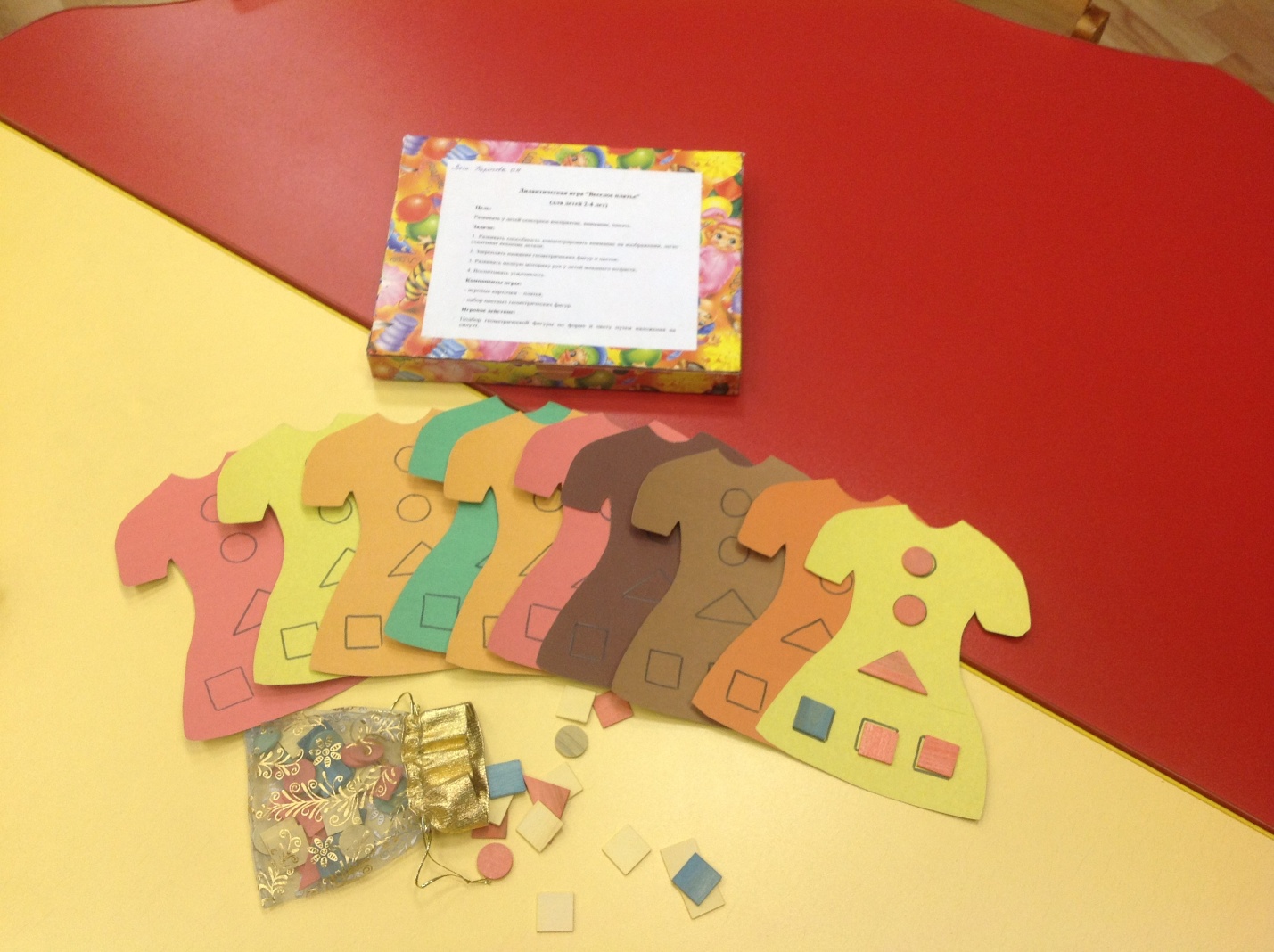 Спасибо за внимание, удачи, успехов, всего наилучшего.